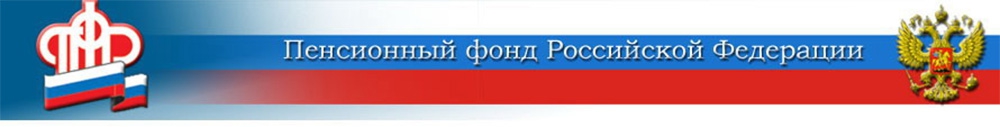 ГОСУДАРСТВЕННОЕ УЧРЕЖДЕНИЕ - ЦЕНТР ПРЕДОСТАВЛЕНИЯ ГОСУДАРСТВЕННЫХ УСЛУГИ УСТАНОВЛЕНИЯ ПЕНСИЙ ПФР РФ В ВОЛГОГРАДСКОЙ ОБЛАСТИ № 1404111 г. Волжский, ул. Молодёжная, 12Электронный адрес Центра № 1 в г. Волжском: upfr34@044.pfr.ru 11 сентября 2019  годаКак рассчитать выход на пенсию по новому закону?В пенсионное законодательство за последние несколько лет были внесены изменения. Одни положения уже вступили в силу, а другие вводятся поэтапно. Так, в соответствии с действующим законодательством, для получения страховой пенсии необходимо соблюдение следующих обязательных условий: 1) наличие не менее 10 лет страхового стажа на 2019 год. Сейчас действует переходный период: величина минимального стажа ежегодно увеличивается на 1 год, пока в 2024 году не достигнет 15 лет;2) наличие минимум 16,2 пенсионных баллов (ИПК — индивидуальный пенсионный капитал) в 2019 году. Этот коэффициент также ежегодно повышается на 2,4 балла, пока не достигнет 30 баллов в 2025 году; 3) достижение пенсионного возраста: для мужчин - 65 лет и для женщин - 60 лет. Повышение пенсионного возраста происходит поэтапно и в 2019 году, с применением смягчающих мер, граждане могут оформиться на пенсию на 6 месяцев позже ранее установленного пенсионного возраста. Таким образом, женщины, родившиеся с января по июнь 1964 года, выходят на пенсию по старости после июня 2019 года, а родившиеся с июля по декабрь 1964 года выходят на пенсию в начале 2020 года в возрасте 55,5 лет. Аналогично и с мужчинами — те, кто родился с января по июнь 1959 года, могут оформить назначение пенсии после середины 2019 года, а родившиеся с июля по декабрь 1959 года - до середины 2020 года, в возрасте 60,5 лет. В дальнейшем возрастной показатель будет постепенно увеличиваться, пока не установится на уровне 60 лет у женщин и 65 лет у мужчин. Это произойдет в 2023 году.Напомним, что в настоящее время страховая пенсия по старости регламентируется Федеральным законом от 28 декабря 2013 года № 400-ФЗ «О страховых пенсиях». Изменения, которые закрепляют новый пенсионный возраст в России, отражены в Федеральном законе от 03.10.2018 № 350-ФЗ «О внесении изменений в отдельные законодательные акты РФ по вопросам назначения и выплаты пенсий». пресс-секретарь Центра ПФР № 1 Елена Истомина